Proměny CO2Pracovní list je vhodný pro žáky 2. stupně základní školy i střední školy. Žáci si uvědomí koloběh oxidu uhličitého v přírodě a seznámí se s možnostmi jeho přeměn. Proměny CO2________________________________________________________Na základě obrázku a zhlédnutého videa popište koloběh oxidu uhličitého.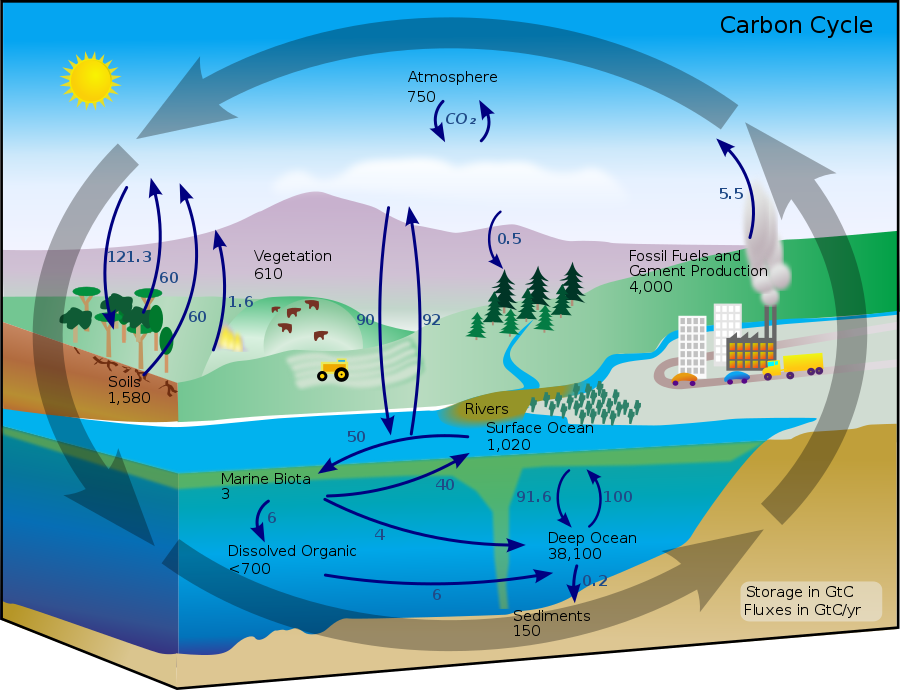 Soubor:Carbon cycle-cute diagram.svg. (2022, 14. března). Wikimedia Commons, bezplatné úložiště médií . Získáno 07:59, 21. března 2022 z https://commons.wikimedia.org/w/index.php?title=File:Carbon_cycle-cute_diagram.svg&oldid=638335646 .…………………………………………………………………………………………………………….…………………………………………………………………………………………………………….…………………………………………………………………………………………………………….Doplňte chemickou rovnici spalování vápence (v naší ukázce křídy).CaCO3     →   …..   +    ……Odpovězte na otázky:Jaká je průměrná doba života oxidu uhličitého v naší atmosféře?Vysvětlete přeměnu oxidu uhličitého na glukózu. Jak se tento proces nazývá?Naše planeta má mnoho cest, jak měnit oxid uhličitý. Vysvětlete, proč je tedy problém velkého množství oxidu uhličitého v naší atmosféře.………………………………………………………………………………………………………………………………………………………………………………………………………………………………………………
………………………………………………………………………………………………………………………
……………………………………………………………………………………………………………………….
……………………………….……………………………………………………………………………………….Co jsem se touto aktivitou naučil(a):………………………………………………………………………………………………………………………………………………………………………………………………………………………………………………………………………………………………………………………………………………………………………